14.11.2018 г. в  детском  саду прошли «Веселые старты», в которых принимали  участие учащиеся 1-го класса школы № 35 (наши выпускники) и дети  подготовительных групп №13,6, 7,11.  Команды подготовили приветствие, размялись.  Ребята с удовольствием участвовали в  эстафетах  «Переправа», «Выше всех»,  «Веселые штаны», «Кто быстрее»  и других.Все дети получили заряд бодрости и хорошего настроения. Команды были награждены грамотами.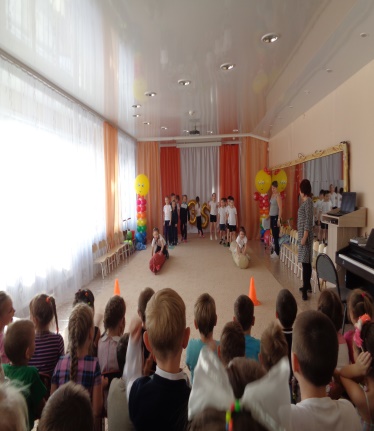 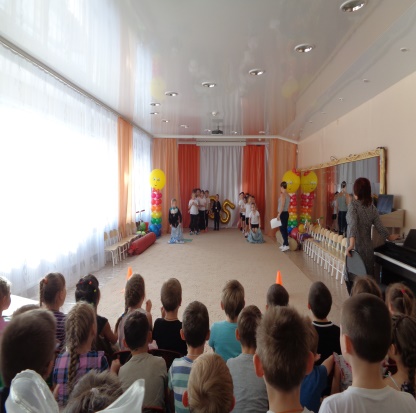 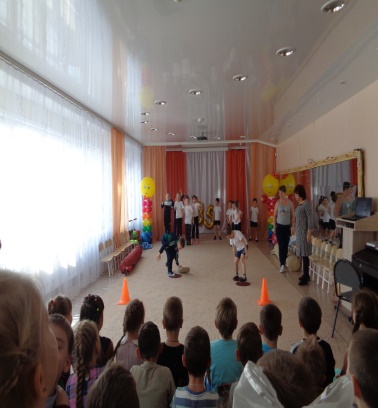 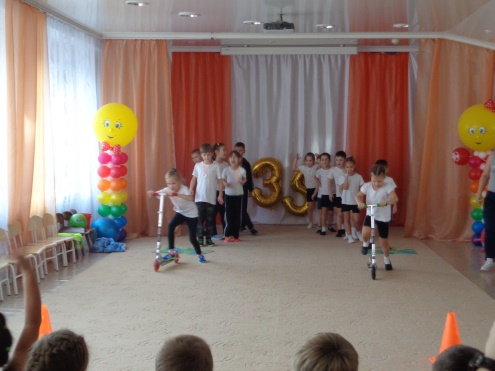 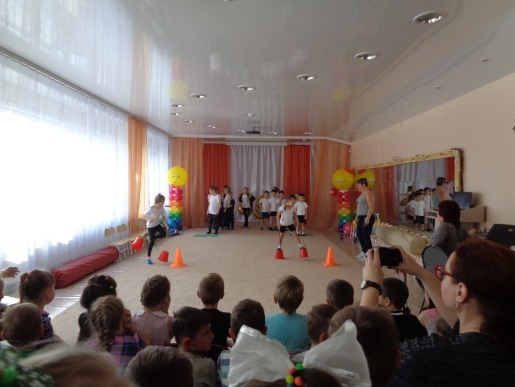 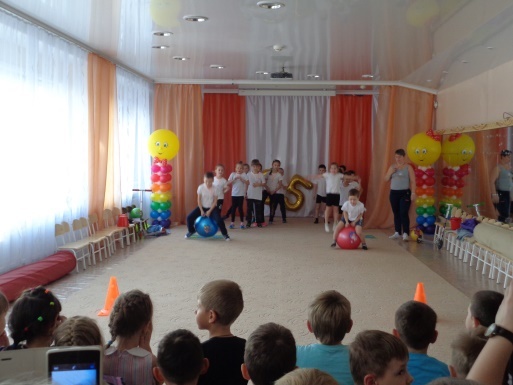 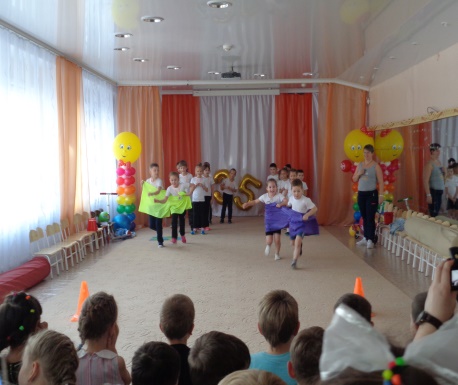 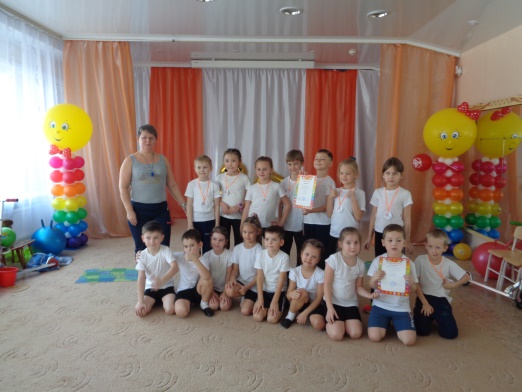 Подготовила и провела инструктор по физической культуре Пласкеева Н.Ю. 